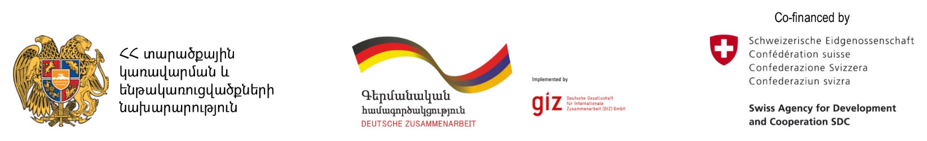 Հավելված 1Ծրագրային հայտ-առաջարկՀՀ համայնքների սոցիալ-տնտեսական զարգացման դրամաշնորհային հիմնադրամՄԱԿ-ի 2030 Օրակարգի և Կայուն զարգացման նպատակների տեղայնացում համայնքներումԾրագրի գործողությունների պլանըՀայտատու համայնք(ներ)Միջհամայնքային ծրագիր ներկայացնելու դեպքում նշել մասնակից բոլոր համայնքների անվանումներըՀամայնքի ղեկավարի տվյալներ (անուն, ազգանուն, բջջ. հեռ., էլ. փոստի հասցե)Աստղիկ Հակոբյան (հեռ․093373037, էլ․հասցե astghik.hakobyan70@mail.ru)Տնտեսական զարգացման պատասխանատուի տվյալներ (անուն, ազգանուն, բջջ. հեռ., էլ. փոստի հասցե)Մհեր Պապյան (հեռ․077554454, էլ․հասցե mher.papyan@inbox.ru)Հայտի ներկայացման ամսաթիվ05․05. 2023թ․Ծրագրի անվանումԲերդ համայնքի 17 բնակավայրերում հասարակական տրանսպրտի սպասարկման կանգառների կառուցումԾրագրի նպատակը և խնդիրներըԾրագրի նպատակը  համայնքի բնակիչների համար հարմարավետ, անվտանգ ներհամայնքային տրանսպորտային փոխադրումներ իրականացնելն է․Նպատակին հասնելու համարա պետք է լուծել հետևյալ խնդիրները․Կառուցել թվով 20 նոր հասարակական տրանսպորտային ցանցը սպասարկող կանգառներՀարմարեցնել կանգառները հենաշարժողական խնդիրներ ունեցող մարդկանց համարԿահավորել համապատասխան տեղեկատու վահանակներովՏեղադրել լուսային համակարգերԾրագրի ընդլայնված նկարագրություն2019 թ-ից Բերդ համայնքում գործարկվել է և մինչ օրս կանոնավոր կերպով շահագործվում է ներհամայնքային տրանսպորտային համակարգ․ Տրանսպորտային համակարգը ձևավորվել է համայնքի ջանքերով, իսկ կառավարումը իրականացվում է Բերդի կոմունալ ծառայություն ՀՈԱԿ-ի կողմից, գործում է 6 երթուղի, օրական 2 անգամ կանոնավոր կերպով Բերդ Համայնքի  բոլոր 16 բնակավայրերը կապվում են համայնքի կենտրոն Բերդ քաղաքի հետ․ 2022թ-ին տրանսպորտային համակարգով տեղափոխվել է շուրջ 55000 ուղևոր․Ծրագրով նախատեսվում է Բերդ համայնքի բոլոր բնակավայրերում կառուցել հասարակական տրանսպորտից օգտվող ուղևորների համար ժամանակակից կանգառներ, որոնք կլինեն հարմարեցված ինչպես տարեց այնպես ել հենաշարժողական խնդիրներ ունեցող մարդկանց համար․Ծրագրով նախատեսվում է Բերդ համայնքում կառուցել թվով 20 կանգառներ․ Նախատեսվում է բոլոր կանգառները կահավորել տեղեկատվական ցուցանակներով, որոնցում կնշվեն տրանսպորտային ցանցի երթուղիների ժամանակացույցերը, նաև կտղեադրվեն համայնքի համար կարևորություն ներկայացնող տարբեր նյութեր՝ ավագանու նիստ, իրականացվող աշխատանքներ և այլն․Նախատեսվում է նաև տեղադրել արևային սնուցմամբ լուսային համակարգեր, որոնք կաշխատեն ինքնաշխատ եղանակով․Ծրագրի հիմնախնդիրն է ապահովել խոցելի իրավիճակում հայտնված անհատի հավասարությունը և ինտեգրումը հասարակությանը:Ծրագրի իրագործումը նպաստավոր կլինի համայնքի զարգացմանը, աշխատանքի որակի բարձրացմանը, հաշմանդամություն ունեցող անձանց անմիջական մասնակցությունը հասարակական աշխատանքներին, որը նպաստավոր կլինի համայնքի տնտեսական զարգացման համար: Շատ ֆիզիկական խնդիրներով անձիք չեն կարողանում իրենց մտավոր ներդրումն ունենալ համայնքի զարգացմանը տեղաշարժման  հարմարությունների բացակայության պատճառով: Ծրագրի կապը 2030 Օրակարգի և կայուն զարգացման նպատակների (ԿԶՆ) հետԾրագիրը նպաստում է կայուն համայնքի զարգացմանը, նորարարությունների մշակմանը, քաղաքն ու բնակավայրերը կդառնան կայուն, անվտանգ և ներառական: Ծրագրի մշակման և իրականացման գործընթացում հաշվի առնել համայնքի տնտեսական զարգացման՝ բնակչության համամասնությունը,որի համար հարմամավետ կերպով հասանելի է հասարակական տրանսպորտը՝ ըստ սեռի տարիքի և հաշմանդամություն ունենալու հանգամանքի(11.2.1)։ Աշխատատեղերի հասանելիության՝ մինչև 2030թ․ հասնել լիարժեք և արտադրողական զբաղվածության և արժանապատիվ աշխատանքի բոլոր կանանց և տղամարդկանց,այդ թվում՝ երիտասարդների և հաշմանդամություն ունեցող անձանց համար, ինչպես նաև հավասար վարձատրություն՝ հավասարարժեք աշխատանքի դիմաց(8.5)։ Իգական և արական սեռի վարձու աշխատողների ժամանակ միջին վաստակը ըստ զբաղմունքի, տարիքային խմբի և հաշմանդամություն ունենալու հանգամանքի (8.5.1):Գործազրկության մակարդակը ըստ սեռի, տարիքային խմբի և հաշմանդամություն ունենալու հանգամանքի(8.5.2):Ակնկալվող արդյունքներ(այդ թվում՝ ազդեցությունը այլ ոլորտների վրա և միջանկյալ արդյունքներ, օր.՝ ժամանակավոր աշխատատեղեր ծրագրի իրականացման ընթացքում)Ծրագրիը ուղակի դրական ազդեցություն կունենա հասարակական տրանսպրտային ցանցից օգտվող շուրջ 55000 ուղևորների վրա, համայնքի թվով 17 բնակավայրերում կկառուցվեն ժամանակակից կանգառներ, թվով 20 հատ․ Գույքը կհանդիսանա համայնքային սեփականություն և կպահպանվի համայնքի կողմից․ Ժամանակավոր կստեղծվի 15-20 աշխատատեղ․Հայտի մշակման գործընթացի մասնակիցներ և ծրագրի իրականացման դերակատարներՀայտը մշակվել է Բերդի համայնքապետարանի կողմից, իրականացվել են հանրային լսումներ, տեղի են ունեցել տարբեր ֆոկուս խմբային քննարկումներ։Ծրագրի տևողությունը3 ամիս։Իրականացման վայրըԾրագիրը կիրականացվի Բերդ համայնքի բոլոր բնակավայրերում ։Ծրագրի ընդհանուր արժեքը19․000․000 ՀՀ դրամ։Հայտավորվող ֆինանսական միջոցներ16․000․000 ՀՀ դրամ։Բնեղեն ներդրման նկարագրությունը (առկայության դեպքում)Ծրագրի իրականացման ռիսկերը և դրանք մեղմող միջոցառումներըԳալիք 3-5 տարում ծրագրի կենսունակությունն (ֆինանսական, ինստիտուցիոնալ) ապահովող միջոցառումներըԾրագրի շարունակականությունը և կառուցվելիք գույքի պահպանումը կիրականացվի համայնքի միջոցներով։Լրացուցիչ խորհրդատվության նկարագրությունԼրացուցիչ տեղեկություններ և տվյալներ (առկայության դեպքում)hhՄիջոցառում2023202320232023202320232024202420242024202420242024hhՄիջոցառում7891011121234567Կանգառների համար վայրերի որոշումvԿանգառների դիզայնի որոշումvԿանգառների կառուցման աշխատանքների իրականացումvvԿանգառների տեղադրումvvvԱնհրաժեշտ սարքավորումների տեղադրումvvv